				    			                    Financial Literacy Committee										                                 MINUTES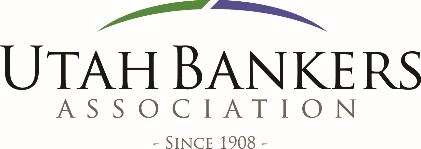 									     Thursday, February 16, 2023Committee MembersLaurie Criddle, DL Evans Bank				Brett Greene, Cache Valley Bank				Colby Nelson, Rock Canyon BankKim Hannay, Optum Bank					Seth Ollerton, Central BankAmberly Hazembuller, LendingClub			Catherine Thompson, FinWise BankTaylor Holiday, Morgan Stanley Bank-Vice Chair	LizWarner, Bank of Utah Ryan Kendrick, WEX Bank - Chair				Angie Williams, First Utah BankSteven Lybbert, Green Dot Bank				Robert Wright, AltaBankAmy Magleby, Zions Bank					Jeremy Young, Wells FargoMeeting Location: ZoomMEETING MINUTESGreat meeting! Strong participation, terrific suggestions.Overview of the UBA Financial Literacy Resource PageSuggestions – It was suggested that UBA add Junior Achievement, possibly a link to Midlife Financial Coaching (Catherine Thompson Co.), and beef up Teach Children to Save so that UBA coordinates the pairing of interested schools and banksOverview of the ABA financial literacy programs we supportTeach Children to Save –5 UT banks participated in 2022; this year only 3 banks are participating (2 local branches and 1 statewide) – Challenged the 8 banks on the Zoom to register for Teach Children to Save and committed to getting them paired with a school. Challenge other banks represented on the committee to do the same!Discussed the reasons for non-participation which are:Lack of timeLack of staffLack of response from ABA once registeredAlready working with Jr. AchievementDiscussed ways in which we can better market the program going forwardMake this a banner year of bank participationCapture that success via quotes and potential images Use that to market via social media, via mass marketing to low-income schools, tie into CRA credits, determine contacts at banks with connections to district or city superintendents or principals at schoolsPost on city websites and/or on SaltLakeCity.KidsOutAndAbout.com Partner with Boys & Girls Clubs or Scouts and Charter SchoolsDetermine if there is a K-12 Educator Convention that we can participate in Community Commitment Award Submissions – Discussed considering nominating colleagues/programs to this national program that recognizes and promotes the ways banks contribute to economic growth, community development and enhancing quality of life. 8 different categories: Affordable Housing, Community and Economic Development, Financial Education, Economic Inclusion, Protecting Older Americans, Supporting Military Families, Volunteerism, George Bailey Distinguished Service AwardNext Meeting:  March 17, 2023 @ 9:00 a.m. MT (hybrid) Zoom and UBA office – RSVP and indicate if you will attend in person or virtually.